GASTO DE COMUNICIACIÓN SOCIAL.  JUNIO 2020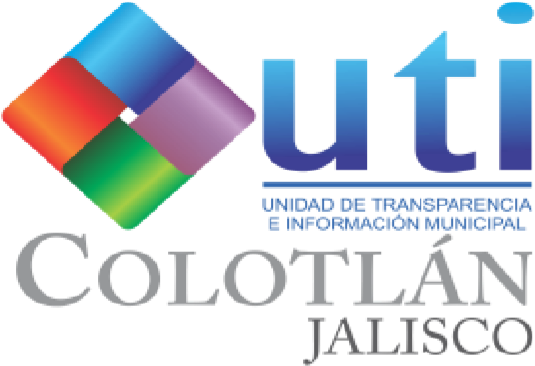 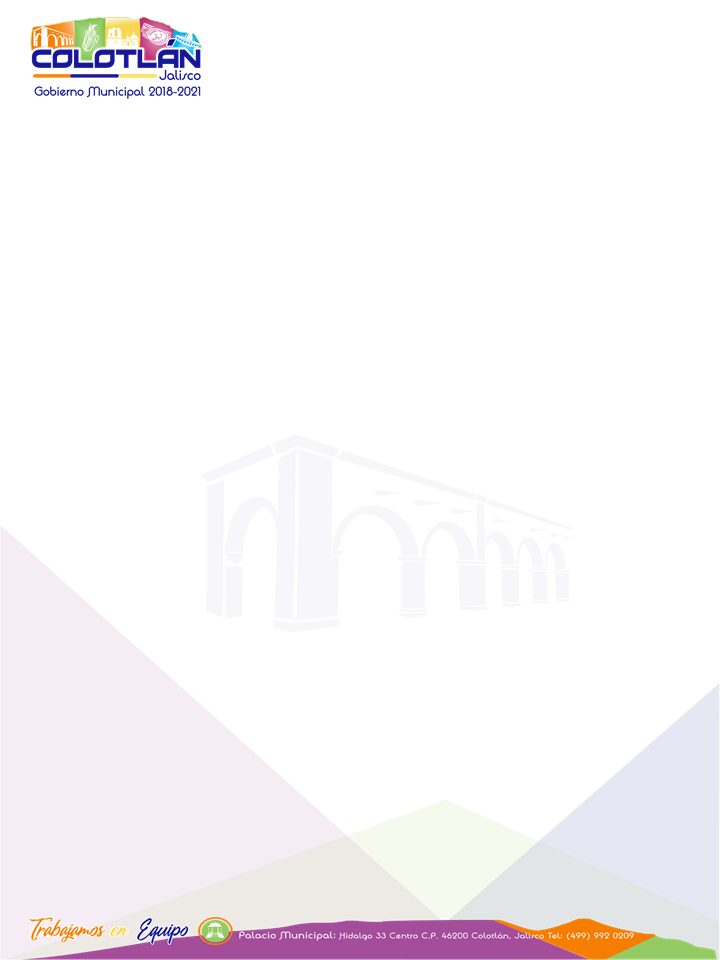 FECHA MONTO PARTIDARESPONSABLE DE LA AUTORIZACIÓNPROVEEDOR CONTRATADONO. DE CHEQUEDESCRIPCIÓN DEL SERVICIOJUSTIFICACIÓN05/06/2020 $  4,060.00 5136-100-100I.Q. MIGUEL ANGEL PINEDO VILLAROSALBA SUAZO VALDESPINOSPEIDIFUSIÓN POR RADIO, TV Y OTROS MEDIOS DE COMUNICACIÓN.PUBLICIDAD DE LAS ACTIVIDADES GUBERNAMENTALES A TRAVÉS DE LOS DIFERENTES MEDIOS DE COMUNICACIÓN.12/06/2020 $  1,740.00 5136-100-100I.Q. MIGUEL ANGEL PINEDO VILLAFRANCISCO JAVIER BARBA VIZCAINO 3450DIFUSIÓN POR RADIO, TV Y OTROS MEDIOS DE COMUNICACIÓN.PUBLICIDAD DE LAS ACTIVIDADES GUBERNAMENTALES A TRAVÉS DE LOS DIFERENTES MEDIOS DE COMUNICACIÓN.